от « 28 » января 2022 г.                  № 1                                          с. Усть-Мута  О внесении изменений и дополнений в постановление № 11 от 02.08.2021 г. «Об утверждении Положения о комиссии по соблюдению требований к служебному поведению муниципальных служащих в Сельской администрации Усть-Мутинского сельского поселения Усть-Канского района Республики Алтай и урегулирования и конфликта интересов».             В соответствии с Указом Президента Российской Федерации от 01.07.2010 № 821 «О комиссиях по соблюдению требований к служебному поведению федеральных государственных служащих и урегулированию конфликта  интересов» (с учетом изм. Документов в ред.Указов Президента РФ  от 02.04..2013 № 309, от 03.12.2013 № 878, от 23.06.2014 № 453, от 08.03.2015 № 120, от 22.12.2015 № 650, от 19.09.2017 № 431), Федеральными законами от 06.10.2003 №  131-ФЗ «Об общих принципах организации местного самоуправления в Российской Федерации», от 25.12.2008 № 273-ФЗ «О противодействии коррупции», от 02.03.2007 № 25-ФЗ «О муниципальной службе  в Российской Федерации», областным законом от 11.03.2008 № 14-оз «О правовом  регулировании муниципальной службы», Конституции Республики Алтай и законы Республики Алтай и постановлением Правительства Республики Алтай от 04.09.2013 года № 244 постановляет:Добавить  в текст «Конституцию Республик Алтай, законы Республики Алтай»Пункт 2.1 изменить на «В состав комиссии включаются: представитель нанимателя (и(или) уполномоченные им муниципальные служащие, независимые эксперты: представители образовательных (научных) организаций и (или) общественных объединений. Число независимых экспертов не должно составлять не менее одной четверти от общего числа членов комиссии».Пункт 3.33  исключить, как не соответствующий законодательству Российской Федерации Глава Усть-Мутинского сельского поселения                     Тоедов В.А.    Российская ФедерацияМО Усть-МутинскоесельскоепоселениеУсть-Канского районаРеспублики Алтайул.Центральная, 46,с. Усть-МутаРеспублика Алтай, 649462          ПОСТАНОВЛЕНИЕ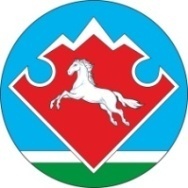               Алтай Республиканын              Кан-Оозы аймактын             Моты-Оозы jурттынМуниципал           тозолмозинин    администрациязы,                Центральный ором, 46,               Моты-Оозы jурт           Алтай Республика,649462JОП